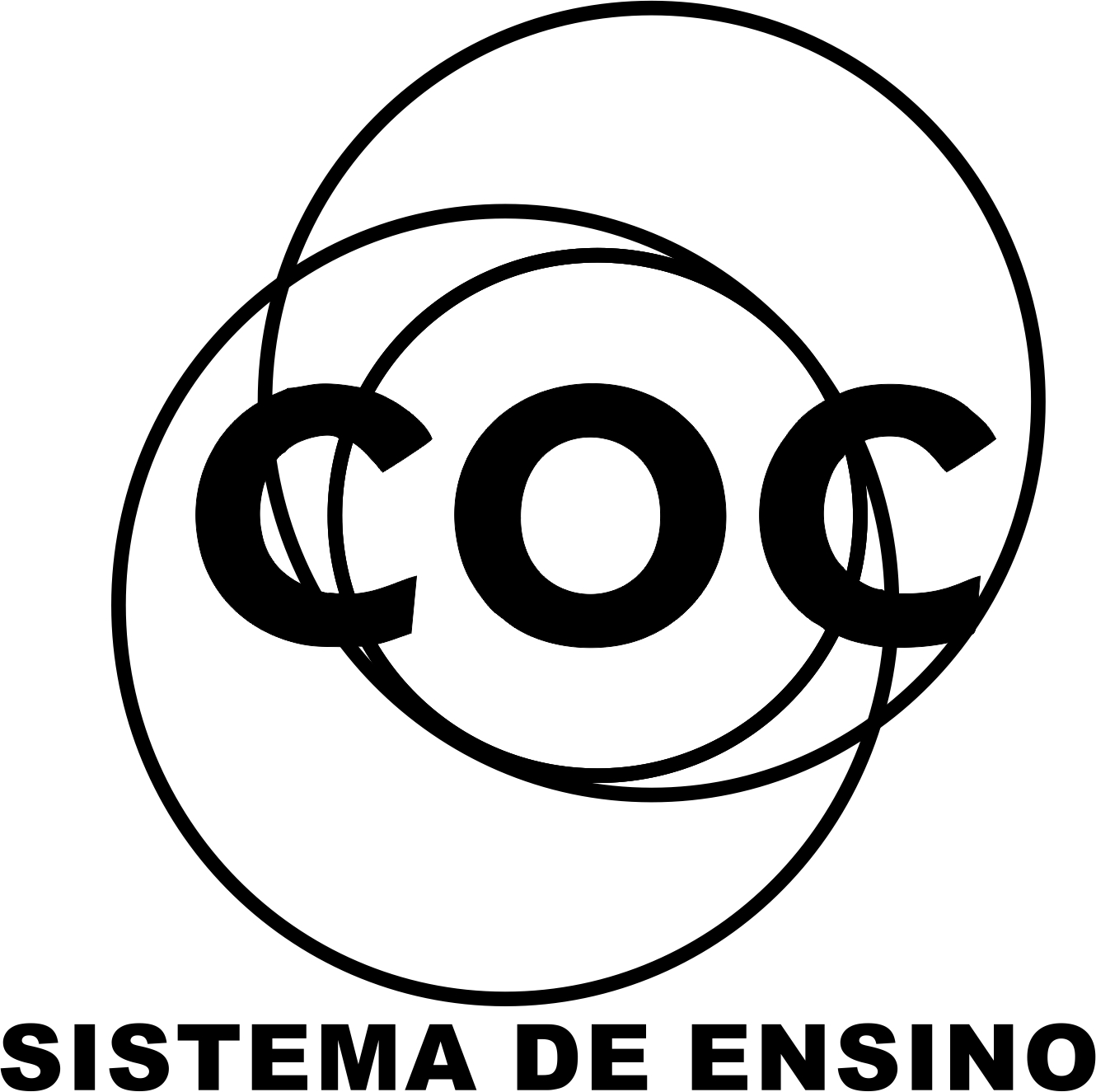 01. Sabemos que as glândulas são classificadas de acordo com o modo que liberam a secreção em: endócrinas, exócrinas e mistas. Explique o que melhor descreve uma glândula endócrina.____________________________________________________________________________________________________________________________________________________________________________02. Glândulas exócrinas são aquelas que eliminam suas secreções dentro de cavidades do corpo ou fora dele. Cite três exemplos de glândulas exócrinas.____________________________________________________________________________________________________________________________________________________________________________03. Secreções merócrinas e holócrinas ocorrem em quais tecidos?__________________________________________________________________________________________________________________________________________________________________________________________________________________________________________________________________04. O tecido conjuntivo possui três tipos de fibras: colágenas, reticulares e elásticas. Com relação a elas, as diferencie e cite em quais órgãos estão presentes.________________________________________________________________________________________________________________________________________________________________________________________________________________________________________________________________________________________________________________________________________________________05. Células e outras estruturas com funções especializadas formam os diferentes tecidos do organismo. A esse respeito, numere a coluna da direita com base nas informações da coluna da esquerda. Assinale a alternativa que apresenta a seqüência correta da coluna da direita, de cima para baixo.06. A obesidade já se transformou num problema de saúde pública em vários países do mundo. As células que acumulam gordura no corpo chamam-se células adiposas ou adipócitos. Quais as características dos adipocitos?____________________________________________________________________________________________________________________________________________________________________________07. O esquema abaixo representa os cortes transversais de duas glândulas, uma exócrina e outra endócrina. Identifique qual dos esquemas representa tais glândulas.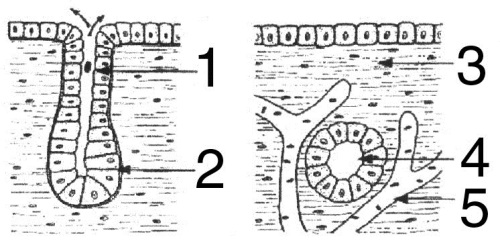 08. Quais os tipos de tecidos conjuntivos e suas caracteristicas?____________________________________________________________________________________________________________________________________________________________________________09.  O tecido conjuntivo encontrado nos tendões que unem os músculos aos ossos é classificado como?____________________________________________________________________________________________________________________________________________________________________________
10. Podemos classificar os tecidos conjuntivos de acordo com suas funções. Com relação aos diferentes tipos de tecido conjuntivo, considere as afirmativas abaixo.
I. O tecido conjuntivo propriamente dito frouxo é muito flexível, possui poucas fibras de colágeno e as células características estão imersas na substância fundamental amorfa.
II. O tecido conjuntivo propriamente dito denso possui grande resistência a trações e pode ser de três tipos: modelado, não modelado e fibroso.
III. O tecido conjuntivo denso não modelado compõe os tendões e os ligamentos.
IV. O tecido conjuntivo denso fibroso forma a derme e os envoltórios de cartilagens.
Estão corretas apenas as afirmativas. Justifique____________________________________________________________________________________________________________________________________________________________________________11. A osteoporose é a mais comum de todas as doenças ósseas em adultos, especialmente na velhice. Estima-se que 5,5 milhões de brasileiros sofram dessa doença, responsável por 1 milhão dos casos registrados de fraturas, dos quais 50%, na coluna vertebral. Até novembro de 2003, os medicamentos usados no Brasil no combate à osteoporose tinham como objetivo reduzir a atividade das células responsáveis pela destruição da matriz óssea. A partir desta data, foi colocado à disposição do doente um novo medicamento que age estimulando a reconstituição óssea.(Adaptado: Revista Veja, 2003)Quais as células envolvidas nesse processo? Qual sua função:____________________________________________________________________________________________________________________________________________________________________________12. Considere as afirmações abaixo sobre o tecido conjuntivo adiposo em seres humanos.
I - Ele é originado a partir de células do ectoderma do embrião.
II - Um súbito emagrecimento provoca a redução do número de adipócitos no corpo.
III - Crianças recém-nascidas são protegidas do frio pela presença de um tecido adiposo multilocular, rico em mitocôndrias. Quais estão corretas?____________________________________________________________________________________________________________________________________________________________________________13. O tecido conjuntivo possui três tipos de fibras: colágenas, reticulares e elásticas. Em quais tecidos conjuntivos podemos podemos encontrar fibras colágenas, reticulares e elásticas?________________________________________________________________________________________________________________________________________________________________________________________________________________________________________________________________________________________________________________________________________________________14. O tecido conjuntivo encontrado nos tendões que unem os músculos aos ossos é de qual tipo?________________________________________________________________________________________________________________________________________________________________________________________________________________________________________________________________________________________________________________________________________________________15. Os tecidos conjuntivos, devido ao fato de serem compostos por variados tipos celulares, desempenham diversas funções no organismo. Cite algumas delas.________________________________________________________________________________________________________________________________________________________________________________________________________________________________________________________________________________________________________________________________________________________16. Considere as afirmativas abaixo e, a seguir, marque a alternativa CORRETA.
I. Os fibroblastos são células do tecido conjuntivo especializadas na produção de fibras colágenas, reticulares e elásticas.
II. No choque anafilático, os anticorpos produzidos pelos macrófagos fixam-se na membrana do mastócito, provocando liberação de histamina.
III. O tecido adiposo pardo ou multilocular é responsável pela produção de calor, levando ao aquecimento do sangue.
IV. Todos os ossos crescem por proliferação dos osteócitos centrais e por adição de novos osteócitos na periferia pelo periósteo.
a) Apenas as afirmativas II, III e IV estão corretas.
b) Apenas as afirmativas III e IV estão corretas.
c) Apenas as afirmativas I, III e IV estão corretas.
d) Apenas as afirmativas I e II estão corretas.
e) Apenas as afirmativas I e III estão corretas.

17. Células e outras estruturas com funções especializadas formam os diferentes tecidos do organismo. A esse respeito, numere a coluna da direita com base nas informações da coluna da esquerda. Assinale a alternativa que apresenta a seqüência correta da coluna da direita, de cima para baixo.
18. A obesidade já se transformou num problema de saúde pública em vários países do mundo. As células que acumulam gordura no corpo chamam-se células adiposas ou adipócitos. Quais as características dos adipócitos em tecidos adultos? ____________________________________________________________________________________________________________________________________________________________________________
19.  Considere a informação a seguir.Tecido é um conjunto de células semelhantes adaptadas para exercerem determinada função. Os tecidos completam a estrutura organizacional dos seres vivos.________________________________________________________________________________________________________________________________________________________________________________________________________________________________________________________________________________________________________________________________________________________
Com base nessa informação e em seus conhecimentos, é CORRETO afirmar que:
a) o tecido conjuntivo apresenta abundante substância intercelular, diversos tipos celulares e fibras.
b) o tecido muscular liso apresenta células cilíndricas, multinucleadas, com núcleos periféricos.
c) o tecido epitelial apresenta células multinucleadas, sem placa motora e uma matriz densa.
d) o tecido adiposo apresenta células justapostas, cúbicas ou achatadas, sem material intercelular.

20. Em uma partida de futebol, um jogador fraturou o fêmur.
Considere os seguintes eventos, relacionados à recuperação da zona de lesão desse jogador.
1 - preenchimento por proliferação do periósteo
2 - remoção de células mortas e de restos de matriz óssea, por fagocitose
3 - ossificação do tecido regenerado
4 - formação de calo ósseo com tecido ósseo primário

A ordem em que esses eventos ocorrem no processo de regeneração do tecido ósseo é?____________________________________________________________________________________________________________________________________________________________________________
21. O osso, apesar da aparente dureza, é considerado um tecido plástico, em vista da constante renovação de sua matriz. Quais os tipos de tecido ósseo envontrados na diáfise e hipófise dos ossos longos ?________________________________________________________________________________________________________________________________________________________________________________________________________________________________________________________________________________________________________________________________________________________
22. Considere as afirmações abaixo sobre o tecido conjuntivo adiposo em seres humanos.I - Ele é originado a partir de células do ectoderma do embrião.
II - Um súbito emagrecimento provoca a redução do número de adipócitos no corpo.
III - Crianças recém-nascidas são protegidas do frio pela presença de um tecido adiposo multilocular, rico em mitocôndrias.Quais estão corretas?____________________________________________________________________________________________________________________________________________________________________________
23. Com relação aos elementos figurados do sangue, qual a principal função dos leucócitos?
________________________________________________________________________________________________________________________________________________________________________________________________________________________________________________________________________________________________________________________________________________________24. A doação de sangue é um ato de solidariedade e pode salvar a vida de muitas pessoas. Quis os componentes desse tecido?________________________________________________________________________________________________________________________________________________________________________________________________________________________________________________________________________________________________________________________________________________________ 	
25.  Nos processos de cicatrização, podemos observar a participação do tecido conjuntivo, quando da migração de determinadas células para o local lesionado, ocasionando o seu fechamento. A célula envolvida no processo de cicatrização é?
________________________________________________________________________________________________________________________________________________________________________________________________________________________________________________________________________________________________________________________________________________________1Síntese de fibras colágenas(  )Macrófagos2Capacidade fagocitária(  )Plaquetas3Produção de anticorpos(  )Fibroblastos4Coagulação sanguínea(  )Plasmócitos5Percepção de cores(  )Células da glia6Sustentação de neurônios(  )Cones1Síntese de fibras colágenas(  )Macrófagos2Capacidade fagocitária(  )Plaquetas3Produção de anticorpos(  )Fibroblastos4Coagulação sanguínea(  )Plasmócitos5Percepção de cores(  )Células da glia6Sustentação de neurônios(  )Cones